Zespół  Szkół  Samochodowych  w  RadomiuRegulamin V Międzywojewódzkiego Turnieju Młodych Mechaników Samochodowych„RADOM – 2018”dla uczniów szkół ponadgimnazjalnych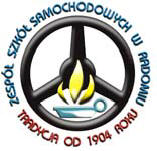 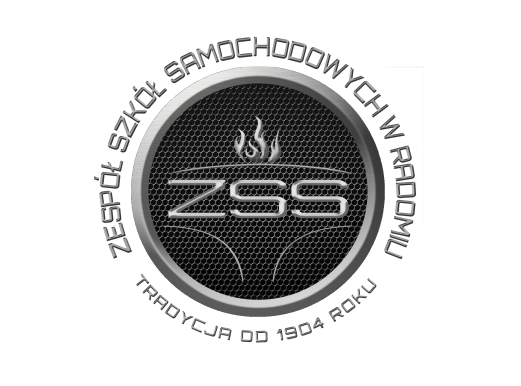 § 1. Cele turniejuIntensyfikacja działań na rzecz poszerzenia wiedzy merytorycznej uczniów 
i podniesienia poziomu kształcenia zawodowego o profilu motoryzacyjnym.Pobudzanie i stymulowanie uczniów – przyszłych pracowników branży motoryzacyjnej do poszerzania swojej wiedzy i umiejętności w procesie kształcenia 
oraz samokształcenia.Upowszechniania wiedzy o najnowszych rozwiązaniach technicznych stosowanych 
w motoryzacji.Promocja historii motoryzacji, jako wskaźnika  kierunku rozwojowego dziedzin techniki oraz gospodarki jak i wykazania możliwości polskiej myśli technicznej.Stworzenie motywacji do podnoszenia poziomu nauczania w szkołach (placówkach edukacyjnych) o profilu samochodowym oraz wdrażania nowoczesnych metod kształcenia. Rozwijanie umiejętności łączenia wiedzy teoretycznej z praktycznym jej wykorzystaniem przy rozwiązywaniu problemów technicznych.Wprowadzenie rywalizacji między szkołami branży samochodowej.§ 2. Tematyka turniejuTematyką turnieju są treści nauczania zawarte w programach dla zawodów mechanik pojazdów samochodowych, elektromechanik pojazdów samochodowych i technik pojazdów samochodowych oraz materiały uzupełniające w postaci literatury fachowej oraz podstawowej historii motoryzacji światowej i polskiej.§ 3. Organizacja turniejuOrganizatorem turnieju jest Zespół Szkół Samochodowych w Radomiu.Organizator powołuje Komitet Organizacyjny Turnieju z siedzibą w Zespole Szkół Samochodowych w Radomiu, przy ul. 25-czerwca 66. Komitet dba o poziom merytoryczny turnieju i jego organizację. W skład komitetu wchodzą nauczyciele szkoły, rzeczoznawcy samochodowi oraz przedstawiciele sponsorów.Komitet Organizacyjny Turnieju opracowuje oraz zatwierdza zadania teoretyczne i praktyczne będące przedmiotem kolejnych etapów turnieju. W Turnieju mogą brać udział uczniowie wszystkich szkół (placówek edukacyjnych) o samochodowym lub pokrewnym profilu kształcenia.Turniej przebiega w trzech etapach.§ 4. Przebieg turniejuI etap Turnieju- przeprowadzany jest w szkołach i ma na celu wyłonienie  najlepszych uczniów stanowiących reprezentację szkoły - placówki kształcącej, którzy będą ją reprezentować w dalszych etapach Turnieju. Szkoła - placówka typuje uczniów na podstawie wyników współzawodnictwa etapu szkolnego, zorganizowanego we własnym zakresie. W turnieju są dwie klasyfikacje: pierwsza dotyczy uczniów technikum, druga dotyczy uczniów branżowej szkoły zawodowej. Dopuszcza się zgłoszenie do 5 uczniów reprezentujących jeden typ szkoły (np.: technikum, branżowa).Dane dotyczące zwycięzców etapu szkolnego - reprezentantów danej szkoły muszą być przesłane max. do 09.03.2018 roku drogą elektroniczna na adres e-mail: p.maruszak@zssradom.edu.pl lub fax-em na numer (0-48) 36-35- 446.II etap Turnieju (testowy sprawdzian wiedzy teoretycznej) odbędzie  się w  auli Zespołu Szkół Samochodowych w Radomiu w dniu 15.03.2018 roku. Biorą w nim udział uczniowie wyłonieni w I etapie. Do III etapu Turnieju (ostatniego) przechodzi po 5 uczniów z każdej klasyfikacji – finalistów (pięciu z klas technikum i pięciu z klas branżowej szkoły zawodowej), którzy uzyskają największą liczbę punktów ze sprawdzianu testowego. W razie uzyskania przez dwóch lub większą liczbę uczniów jednakowej liczby punktów, do III etapu przechodzi uczeń, który wcześniej ukończył pisanie testu.III etap Turnieju – praktyczny odbywa się na terenie Warsztatów Szkolnych Zespołu Szkół Samochodowych w Radomiui polega na wykonaniu zadania praktycznego z zakresu obsługi, technologii naprawy oraz diagnostyki pojazdów.Zwycięzcami (laureatami) Turnieju zostaje 3 uczniów (w każdej z klasyfikacji Turnieju), którzy uzyskają największą liczbę punktów (po zsumowaniu wyników II oraz III etapu turnieju). Planowany terminarz etapów olimpiady w 2018 roku: I etap	– do 09 marca 2018 roku.II etap	–15 marca 2018 roku, rozpoczęcie zadania testowego godz. 10.30, czas 		trwania 45 min.III etap	– 15 marca 2018 roku, rozpoczęcie zadania praktycznego ok. godz.: 		12:00.Wyróżnienia i nagrody. Organizator turnieju przewiduje  nagrody dla zwycięzców Turnieju w kategoriach szkół: technikum i zasadniczej szkoły zawodowej. Ponadto uhonorowani zostaną opiekunowie zwycięskich grup uczniowskich. Wszyscy uczniowie otrzymają poświadczenie uczestnictwa w Turnieju oraz ich opiekunowie otrzymają podziękowanie za przygotowanie uczniów do Turnieju.Postanowienia końcoweNiniejszy Regulamin jest jedyną podstawą określającą organizację i zasady Turnieju.Organizator nie zwraca kosztów przejazdu i ewentualnego zakwaterowania uczestników Turnieju.Organizator zastrzega sobie prawo zmian niniejszego Regulaminu. Wszelkie zmianyRegulaminu będą dostępne na 3 dni przed ich obowiązywaniem na stronie internetowej organizatora www.zssradom.edu.pl oraz w siedzibie Organizatora. Zmiany w Regulaminie nie mogą naruszać praw nabytych przez Uczestników Turnieju.Interpretacja niniejszego regulaminu należy do organizatora Turnieju. Regulamin został zatwierdzony przez Komitet Organizacyjny Turnieju.*****************************************